1.Semnalul se consideră transmis în bandă de bază dacă / Сигнал считается переданным в основной полосе, если2Avantajul transmiterii în bandă de bază este / Преимущество передачи в основной полосе3.Transmisia semnalului digital în bandă de bază înseamnă / Средства широкополосной передачи цифрового сигнала4Transmiterea sincronă presupune ca / Синхронная передача предполагает, что5.Transmiterea asincronă presupune ca / Асинхронная передача предполагает, что6.Transmiterea asincronă se utilizează: / Асинхронная передача использует:7.Fiecare caracer transmis asincron este încadrat între un semnal de start si unul de stop este necesar ca: / Каждый символ, передаваемый асинхронно, помещается между сигналом запуска и сигналом остановки, необходимо, чтобы:8.Semnalul o DLE = 10H = ”Data Link Escape” delimitează  / Сигнал o DLE = 10H = ”Data Link Escape” разграничевает9.Codul de linie fărăîntoarcere la zero se notează ca / Ненулевой код строки обозначается как10.La transmiterea asincronă ceasul receptorului trebuie să aibă perioada de cel puțin / При асинхронной передаче часы приемника должны иметь период не менее	
11. Pentru a se asigura la receptor tactul corect de recepţie. Refacerea tactului din datele emise nu poate fi făcută dacă: / Для обеспечения правильного приема тактовой частота к приемнику. Восстановление такта из переданных данных невозможно, если:12. Bitul stuffing care reprezintă un bit adăugător într-o serie de biti de acelasi fel introdus pentru formarea tranzitiilor este necesar de introdus la transmiterea codata / Бит вставки, который представляет собой дополнительный бит в серии битов одного и того же типа, введенный для формирования переходов, необходимо вводить при кодированной передаче.13.La transmiterea serială. Transmiterea semnalului de tact pe un fir aparte, asigură viteză mare și distanțe / О последовательной передаче. Передача тактового сигнала по отдельному проводу обеспечивает высокую скорость и дальность14.La transmiterea serială. Emițătorul și receptorul au generatoare de impulsuri de tact independente și transmiterea are loc cu același tact standart. Distanța de transmitere este mare și viteza  / О последовательной передаче. Передатчик и приемник имеют независимые генераторы тактовых импульсов, и передача осуществляется с помощью одних и тех же стандартных тактовых импульсов. Дальность передачи большая, а скорость15.La transmiterea serială. Transmiterea cu refacerea tactului din datele emise poate asigura distanțe mari și viteză / О последовательной передаче. Передача с тактом восстановления из полученных данных может обеспечить большие расстояния и скорость16.Circuitul care reface tactul din date se numeşte buclă PLL şi nu poate reface datele decât dacă există / Схема, которая восстанавливает тактовую частоту из данных, называется контуром PLL и не может восстановить данные, если нету 17.Asocierea a unui caracter cu o configuraţie binară cel mai des se utilizează / Связывание символа с двоичной конфигурацией чаще всего используется18.ASCII fiecare caracter este codificat prin / ASCII каждый символ кодируется 19.Transmisii seriale asincrone şi sincrone.  Protocoalele seriale pot fi orientate pe cuvânt sau pe / Асинхронные и синхронные последовательные передачи. Последовательные протоколы могут быть на базе передачи слов или на базе передачи 20.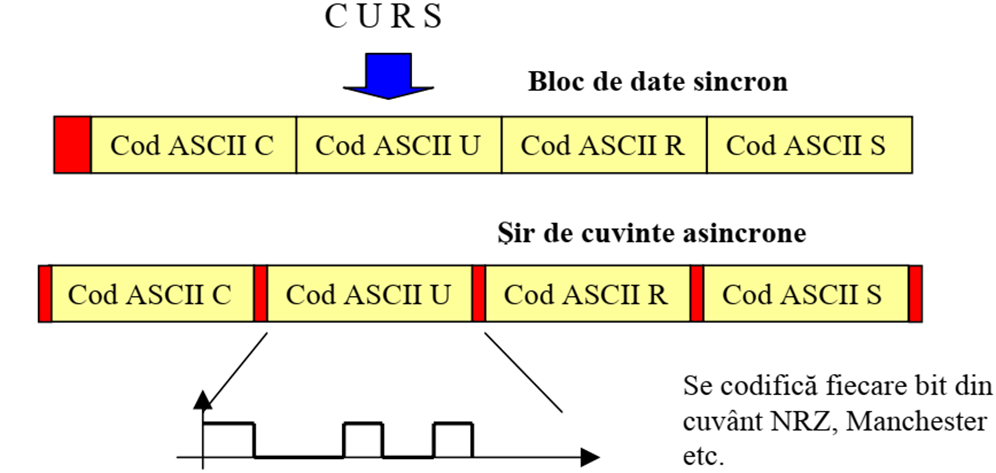 Structura unui cuvînt serial. Un cuvînt transmis ca bloc de date / Структура серийного слова. Слово, передаваемое в виде блока данных21.Un cadru de date este format din mai multe cuvinte transmise serial. Informaţia de sincronizare este transmisă la / Кадр данных состоит из нескольких слов, передаваемых последовательно. Информация о синхронизации передается в22.La transmiterea cadrelor de date cîmpul CRC (Cyclic Redundancy Code) este necesar pentru  / При передаче кадров данных, поле Cyclic Redundancy Code (CRC) требуется для23.Tensiunea care reprezintă unitatea (1 logic) logică pentru interfața serială standart RS-232 se cuprinde între / Напряжение, представляющее логическую единицу (1 логическая) для стандартного последовательного интерфейса RS-232, находится между24.O legãturã punct la punct conecteazã douã dispozitive, iar o legãturã multipunct conecteazã mai mult de douã dispositive. Dacã existã flux de date atât într-un sens cât şi în celãlalt, dar nu simultan, atunci transferul este Half Duplex (HDX). Dacã existã flux de date într-un sens şi în celãlalt în acelaşi timp, atunci transferul este Full Duplex (FDX). Interfaţa serială RS232 este o interfaţă  /  Двухточечное соединение соединяет два устройства, а многоточечное соединение - более двух устройств. Если поток данных идет в одном или другом направлении, но не одновременно, то передача является полудуплексной (HDX). Если есть поток данных в одном направлении и в другом одновременно, то передача является полнодуплексной (FDX). Последовательный интерфейс RS232 - это интерфейс25.Transmisia serială RS232 poate fi cu tact standard şi în acest caz cele două generatoare de tact generează un tact precizat în standard şi în foile de catalog a circuitelor. Dacă tactul este generat la un singur sistem şi este transmis prin linia de transmisie se obţine o transmisie serială cu transmiterea tactului, care poate asigura / Последовательная передача RS232 может осуществляться со стандартными тактовыми импульсами, и в этом случае два генератора тактовых импульсов генерируют сигналы, указанные в стандарте и в листах каталога схем. Если тактовая частота генерируются в одной системе и передаются по линии передачи, получается последовательная передача с передачей тактовой частоты что гарантирует26.Interfața Serială RS232 poate implimenta protocolul software care se numeste / Последовательный интерфейс RS232 может реализовывать программный протокол который назвается27.Primul circuit programabil de interfață serială pentru RS232 conceput de firma intel a fost / Первая программируемая схема последовательного интерфейса для RS232, разработанная Intel, была28.circuitul Intel 8251 se numeşte circuit USART (Universal Syncronous Asyncronous Receiver Transmitter) pentru că // Схема Intel 8251 называется Universal Syncronous Asyncronous Receiver Transmitter (USART), потому что29.Circuitul Intel 8251 are ca funcție principală // Основная функция схемы Intel 8251 -30.Bucla de curent 20 mA o altă variantă a interfeţei RS 232C / Токовая петля 20 мА другой вариант интерфейса RS 232C31.RS 422/V.11 o altă variantă a interfeţei RS 232 / RS 422 / V.11 другой вариант интерфейса RS 23232.Rolul interfeţelor paralele este ca să extindă numărul de linii de transfer paralel de date sau să / Роль параллельных интерфейсов - увеличить количество параллельных линий передачи данных или33.Interfaţa paralelă programabilă Circuitul tipic pentru această categorie este circuitul Intel / Программируемый параллельный интерфейс Типичной схемой для этой категории является схема Intel34.Magistrala I2C este formată fizic din două linii active (SDA si SCL) si una de / Шина I2C физически состоит из двух активных линий (SDA и SCL) и одной из35.Magistrala I2C Liniile active SDA (Serial DAta line) si SCL (Serial CLock line) sunt / Шина I2C Активные SDA (Serial DAta line) и SCL (Serial CLock line) являются36.Magistrala I2C. dispozitivul care va initia transferul (printr-o conditie de START), va genera impulsurile de ceas pe linia SCL si va incheia transferul generand conditia de STOP se numește / Шина I2C устройство, которое инициирует передачу (через условие START), сгенерирует тактовые импульсы на линии SCL и завершит передачу, генерируя состояние STOP, называется37.Magistrala I2C. Transferul de date pe magistrala se face in pachete de / Шина I2C. Передача данных по шине осуществляется пакетами по38.Interfața I2C (Inter Integrated Circuits) este o interfață / Интерфейс I2C (Inter Integrated Circuits) - это интерфейс39.Magistrala I2C presupune interconectarea unor circuite integrate, fiecare circuit integrat are o adresa unică de regulă din / Шина I2C включает в себя соединение интегральных схем, каждая интегральная схема обычно имеет уникальный адрес отIntrebari teoreticeTipurile de codificari RZ, NRZ, AMI, Manchester Mark si Space  / Типы кодирования RZ, NRZ, AMI, Manchester Mark si SpaceStandardul RS232 / Стандарт RS232